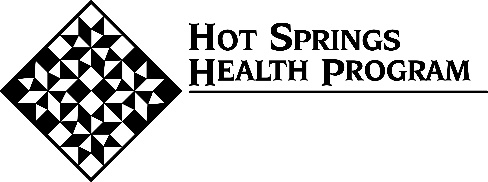 	PATIENT REGISTRATION	Hot Springs Medical Center	Laurel Medical Center	Mashburn Medical Center	Mars Hill Medical CenterToday’s Date:				Name:					  	       					 Date of Birth:            /            /		                        		      First			   Middle Initial   		      LastSocial Security #:				 Sex (M/F):	     Marital Status (S/M/D/W):	            Veteran:        Yes        NoMailing Address:														City:							  State:			   Zip Code:			Home Phone:				 Work Phone:				      Cell Phone:					Email:							 Preferred Language:   English   Spanish   Other:			For patient’s under 18 years of age: Mother’s Name:				 Father’s Name:					Legal Guardian (if applicable):					 Person Responsible for Payment:				Preferred Method of Contact:  Mail     Phone     Portal	 Person Responsible Date of Birth:				Person to contact in case of emergency: Name:											Relationship:			 Home #:			 Cell #:				 Work #:			Primary Insurance InformationInsurance Co. Name:						 ID#:					 Group#			Address:							 City:				    State:__	__ Zip:			Policy Holder Name:						 Policy Holder DOB:				Sex:		Relationship to Policy Holder:				 Employer Name:								*TriCare – Sponsor’s SSN:				 Secondary Insurance InformationInsurance Co. Name:						 ID#:					 Group#			Address:							 City:				      State:___	_   Zip:			Policy Holder Name:						 Policy Holder DOB:				Sex:		Relationship to Policy Holder:				 Employer Name:								*TriCare – Sponsor’s SSN:				The following information is requested by the Federal Government in order to monitor compliance with Federal laws prohibiting discrimination against patients seeking care from organizations receiving USDA funding.  You are not required to furnish this information, but are encouraged to do so.  This information will not be used to discriminate against you in any way.  However, if you choose not to furnish it, we are required to note the race/national origin of the individual patient on the basis of visual observation or surname.  I do not wish to furnish this information.ETHNICITY:  Not Hispanic or Latino  Hispanic or LatinoRACE:   American Indian or Alaska Native     Asian    Black or African American    Native Hawaiian or Other Pacific Islander    WhiteThe following information is requested by the U.S. Health Resources & Services Administration (HRSA) to promote culturally competent outcomes and reduce health disparities. This information will not be used to discriminate against you in any way.  I do not wish to furnish this information.SEXUAL ORIENTATION:    Heterosexual (or straight)       Lesbian or Gay      Bisexual	        Something elseGENDER IDENTITY: Male/Man Female/Woman Transgender Man/Male (Female-to-Male) Transgender Woman/Female (Male-to-Female)  OtherWithin the last 24 months, have you or your parents (if patient is a minor) worked in AGRICULTURE either on a farm or at an agricultural based industry?	  Yes      NoIf yes, which applies?    Year Round Employment (permanent residence in area)       Migrant       Seasonal       OtherType of HOUSING for patient or patient’s parent/guardian if a minor:  Rent/Own home      Public Housing      Homeless Shelter   Transitional (live place to place)      Doubling Up (live with another person or family)      Street      Permanent Supportive housing  OtherData used by HSHP (a Federally Qualified Health Center Look-Alike) in determining potential qualification for Sliding Fee Discount and other assistance programs as well as reporting.  If not completed, you will not be eligible for a potential discount.  Someone will discuss with you your potential qualification today or contact you within one (1) week.   I do not wish to furnish this informationNumber of Persons in Home (circle one):  	1   2   3   4   5   6   7   8   9   10   Other:			Household Income Range (circle one):	<= $14,580	   $14,581-19,720       $19,721-24,860	   $24,861-30,000       $30,001-35,140      $35,141-40,280	   $40,281-45,420       $45,421-50,560         $50,561-53,572       $53,573-60,409        $60,410-67,245       $67,246-75,851$75,852-84,435	   $84,436-90,840       $90,841-101,120	   $101,121+	Medical Center Patient Registration Form Rev 2023-09-01